Государственное учреждение Луганской Народной Республики «Луганское  общеобразовательное  учреждение – средняя общеобразовательная школа №13 имени Александра Молодчего»Конкурсная работаX городского фестиваля-конкурса«Песня дольше, чем жизнь»,  посвященного творчествуМ.Л. МатусовскогоВ номинации «Методическая разработка»«Тема  Великой  Отечественной войны  в творчестве М. Матусовского»Давтян  Евгении  Самсоновныучителя  начальных классоввысшей категории, «учителя – методиста»                                                   ЛНР                                                   2021Тема. «Тема Великой  Отечественной войны в творчестве             М. Матусовского»Цель: - воспитание духовно богатой и нравственной личности, гражданина и патриота, знающего  культуру и  историю своей страны;  - показать роль песни на войне, ее могучее воздействие на человека, побуждавшее его к преодолению трудностей через борьбу к победе;- расширить кругозор учащихся;- познакомить с  творчеством  выдающегося поэта, земляка Михаила Матусовского.Задачи: – воспитывать патриотические чувства у подрастающего поколения, любовь к своей Родине, уважение к старшему поколению через музыку, написанную в годы войны; - расширять представление учащихся об истории возникновения военных песен, о  композиторе  военной поры; - формировать высоконравственного, духовно богатого, преданного своей отчизне, уважающего и знающего свою богатую культуру человека.Возраст учащихся: 8-9 летМетоды и приемы:  словесный,  наглядный, практический:
– выразительное  чтение  стихотворений;
– инсценирование;
– викторина.Форма проведения: литературно — музыкальная композицияОборудование: проектор, компьютер, бумажные  цветы, военные костюмы, плакат, выставка  книг  поэта, презентация Предварительная подготовка: подбор материалов, разучивание стихотворений, песен, инсценирование, изготовление реквизитаХод  мероприятияI. Вступительное слово (Слайд 1)Ведущий 1: 22.06.1941 – 09.05. 1945   (Слайд 2, 3)  - Между этими цифрами всего лишь маленькая черточка, но что за ней скрывается? Боль, горечь, голод, разруха, смерть. Великая Отечественная война —  война СССР против вторгшихся на его территорию нацистской Германии  и  ее союзников.  Война является  важнейшей составной частью Второй мировой войны, в ходе которой Красная Армия разгромила вооруженные силы Германии, изгнала их из Советского Союза и освободила оккупированные Третьим рейхом  страны  Восточной и Центральной Европы. Ведущий 2:    - В годы войны не замерла  культурная жизнь страны: артисты давали тысячи концертов  в войсках  и  госпиталях.  Создана впечатляющая летопись Великой Отечественной войны в прозе, поэзии, фильмах, живописных полотнах, памятниках. (Слайд  4,5, 6, 7)Ведущий 1: (Слайд 8)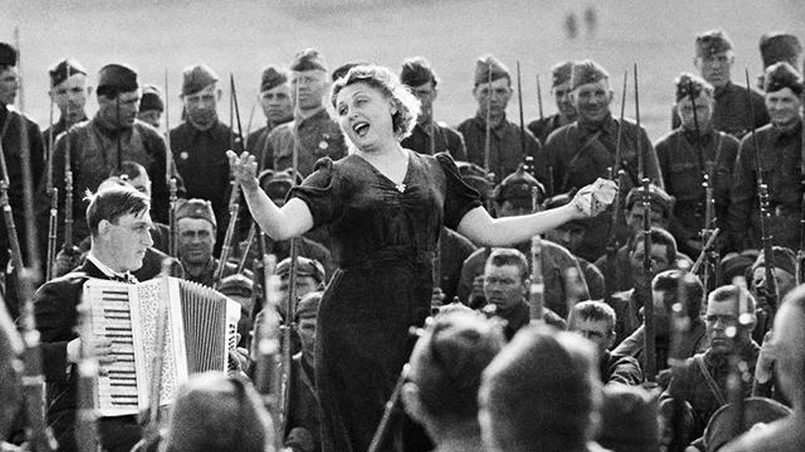  - А сколько было создано песен о войне! Порой только песня, с ее жизненным текстом и музыкой спасала, поддерживала, придавала боевой дух и просто сплачивала... Ведущий 2: - Песни Великой Отечественной войны – это музыкальная летопись героической эпопеи советского народа. Свидетельство его силы, жизнелюбия, высокого патриотизма. И пусть они звучат всегда, донося до нас чувства и раздумья  тех, кто в тяжелых боях, в лишениях и невзгодах шел на смерть за светлое будущее своих детей, за счастье своей Родины.II. Девиз:  «Не зная истории героической борьбы своего народа, нельзя по –   настоящему научиться любить Родину! » Ведущий 1:  (Слайд 9)   - Представьте себе замечательный летний день, воскресенье. У детей  каникулы, у их родителей - отпуск, у всех - выходной.
Сценическое действие. (Выходят девочка, мальчик и мама)
Автор: И вдруг - как гром среди ясного неба... (Фонограмма «Священная война»)
Девочка:  - Так что же, мама,  это война?
Мама:  - Да...
Мальчик:  - Так, значит, я в доме главный?
Мама:  - Да, сынок, да!
Мальчик:  - Ты, Катя, начинай бельё стирать! А я - колоть дрова!
Девочка: - Мама, так и быть, продай мою любимую куклу.
Мальчик:  - Продай и мою игрушку. Без них ведь можно жить! Продай матроску, говорю! Теперь не до тряпья.
Девочка:  - Ты только, мама, не горюй!
Мальчик: -  Не бросим мы тебя.Ведущий 2: (Слайд 10)   -Вот так мирный труд советских людей был нарушен. Весь народ, от  мала до велика, поднялся на защиту своей Родины. Течение мирной жизни прервала война и в судьбе нашего земляка, поэта Михаила Матусовского.  Он  ушел на войну, будучи призванным в качестве военного корреспондента. Глубинный внутренний опыт журналиста, майора, орденоносца нашёл отражение в знаменитых его стихотворениях, ставших песнями.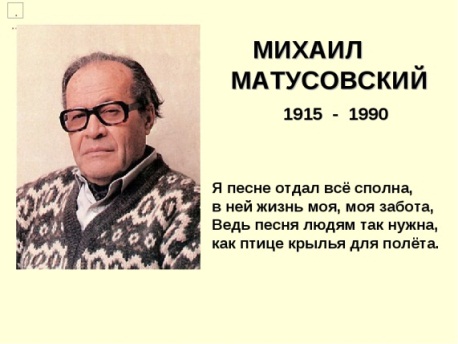 Ведущий 1:  - Действительно, более двухсот произведений поэта стали популярными песнями. Все его песни сразу были  подхвачены народом  благодаря  простым  и доступным чувствам. Таким образом,   чувства поэта переходили в народ.Ведущий 2:  (Слайд 11)   - В 1978 году на экраны вышел фильм Игоря Гостева «Фронт за линией фронта», в котором прозвучала песня «Как скажи, тебя зовут?».  Композитором выступил Вениамин Ефимович Баснер, автором слов песен, звучащих в фильме - близкий друг композитора, давний коллега Михаил Львович Матусовский. ( Читают ученики)1 ученик:   Она была в линялой гимнастерке,                    И ноги были до крови натерты.2 ученик:   Она пришла и постучалась в дом.                    Открыла мать. Был стол накрыт к обеду.3 ученица:  «Твой сын служил со мной в полку одном,                      И я пришла. Меня зовут Победа».Ведущий 2:     -К сожалению, сейчас песня «Как скажи, тебя зовут?» звучит 9 мая не на каждый год. (Фонограмма песни «Как скажи, тебя зовут?»)  Ведущий 1: (Слайд  12)    -До глубины души тронула поэта история   восемнадцати  ребят, которые вызвали на себя огонь  врага и до рассвета сражались, не отступая назад. Об этом  Матусовский  и решил написать.   В основу песни «На безымянной высоте» положена действительная история. В Новосибирске помнили имена всех «восемнадцати ребят», совершивших подвиг на высоте,  у поселка Рубежанка  Куйбышевского района Калужской области.  (Слайд 13)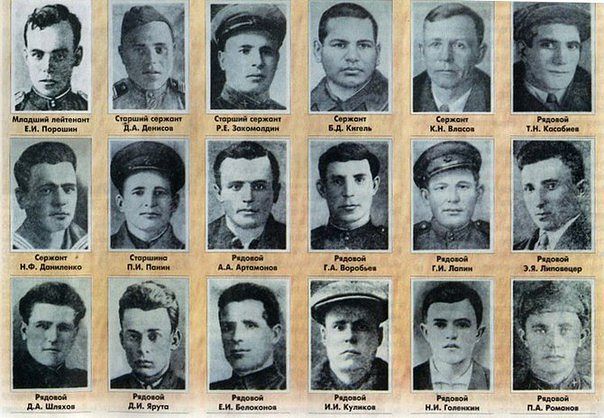 Ведущий 2: (Слайд 14)
    -Боевая группа, состоявшая из сибиряков-добровольцев 139-й стрелковой дивизии, под командованием младшего лейтенанта Евгения Прошина, захватив находившуюся у врага высоту Безымянную, оказалась в окружении и приняла бой - против примерно двухсот вражеских солдат.  Михаил Матусовский дал точную рифму, и мы понимаем его как поэта: «под горою - трое». Однако не трое, а двое остались в живых - сержант Константин Власов и рядовой Герасим Лапин. Раненые и контуженные, они чудом спаслись - Власов попал в плен, оттуда бежал к партизанам.  Лапин был найден нашими наступавшими бойцами среди погибших - пришел в себя, оправился от ран и вновь воевал в составе своей дивизии. 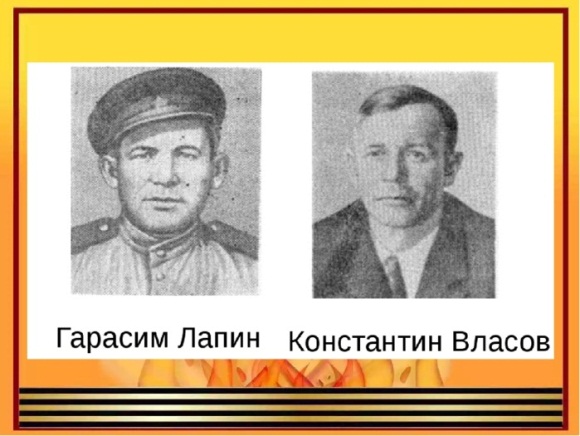 1 ученик: 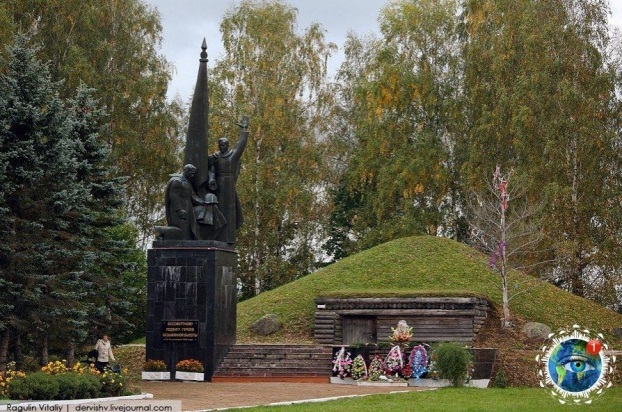              Мы не забудем, не забудем             Атаки яростные те,2 ученик:              У незнакомого поселка,            На безымянной высоте.            (Фонограмма песни)Ведущий 1:- Михаил  Матусовский  приписал еще   строфы к своей песне:
1 ученик:                    На склонах обагренной Волги,                  На берегах Москвы-реки
2 ученик:                    В своих дубленых полушубках,                  Стояли вы, сибиряки.3 ученик:           Да будет не забыт ваш подвиг,
                            Как не забыты будут те —
Все:           У незнакомого поселка,
                   На безымянной высоте...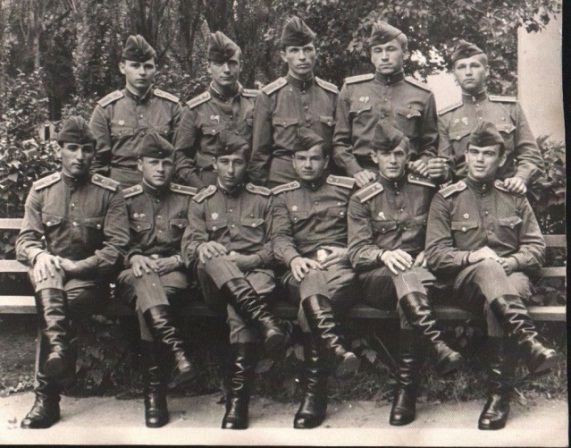 Ведущий 2:  (Слайд 15)       - Солдатская тема прошла через судьбу Матусовского еще не раз. Василий Соловьев-Седой  написал в 1959 г. на стихи Матусовского  песню   «Солдат - всегда солдат».                   ( Фонограмма  песни  «Солдат - всегда солдат»)
1 ученик:       Пускай ты нынче не в строю,
                        Но под одеждой штатскою,
                        Всегда и всюду узнаю
                        Я выправку солдатскую.
2 ученик:       Пускай не носишь ты теперь
                        Армейский свой наряд.
                        Но люди все же говорят:Все:               «Солдат - всегда солдат».Ведущий 1: (Слайд 16)        - К кинофильму «В трудный час» (1961) режиссера Ильи Гурина неисчерпаемый  по силе творчества Соловьев-Седой написал очень сильную «Балладу о солдате». Ведущий 2:         -  М. Л. Матусовский  был свидетелем и непосредственным участником боев. Особенно памятными оказались для него дни и недели Смоленского сражения 1941 года. Потому, наверное, и отозвались они в «Балладе о солдате» строчкой: «Бил солдат их под Смоленском…». Потом была Московская битва, Северо-Западный фронт. Все припомнилось и отозвалось в его творчестве.1 ученик:     Полем, вдоль берега  крутого,
                       Мимо хат.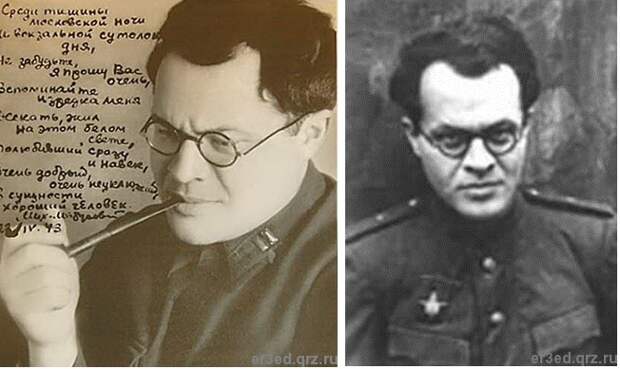 2 ученик:     В серой шинели  рядового -
                      Шел солдат.
3 ученик:     Шел солдат, слуга Отчизны,
                      Шел солдат во имя жизни,
4 ученик:     Землю спасая, мир,  защищая,
                      Шел солдат!                                      (Фонограмма  песни  «Баллада о солдате»)                                                                                                 III. Фронтовая и послевоенная поэзия М. Матусовского. Викторина Ведущий 1: (Слайд 17)    - Во время войны вышли сборники стихов Михаила Матусовского: «Фронт» (1942), «Когда шумит Ильмень-озеро» (1944). В послевоенные годы - «Слушая Москву» (1948), «Улица мира» (1951), «Тень человека» (1968) и другие.Ведущий 2:    - Мы предлагаем вам  принять участие в викторине и ответить на вопросы.Вопрос 1. (Слайд 18)    К какому кинофильму была написана песня «На безымянной высоте»?   (Ответ - слайд 19 -  «Тишина») Вопрос 2: (Слайд 20)   Как назывался фронт, где  прошла военная молодость Михаила Матусовского? (Ответ – слайд 21 – «Северо – западный фронт») Вопрос 3:  (Слайд 22)  Марк Фрадкин в 1946 году написал песню на стихи Михаила Матусовского. Как называется  песня? (Ответ – слайд 23 - «Вернулся я на Родину»)Вопрос 4:  (Слайд 24)   В каком фильме звучат  песни на стихи Матусовского  «С чего начинается Родина» и «Махнем не глядя»? ( Ответ – слайд  25 - «Щит и меч») Вопрос 5: (Слайд 26)   В каком году была написана песня «Солдат – всегда солдат» на стихи Михаила Матусовского? (Ответ – слайд 27 – 1959 год)Вопрос 6: (Слайд 28)  Из какой песни эти слова «Полем, вдоль берега крутого…»? (Ответ – слайд 29 -  «Баллада о солдате») Вопрос 7:  (Слайд 30)  Как называется  песня на стихи Матусовского со словами «Не слышны в саду даже шорохи…»? (Ответ – слайд 31 -  «Подмосковные вечера»)Вопрос 8:  (Слайд 32)   Какую песню на стихи  Матусовского  внесли в послевоенный период в книгу рекордов Гиннеса? (Ответ – слайд  33 «Подмосковные вечера») Вопрос  9:  (Слайд 34)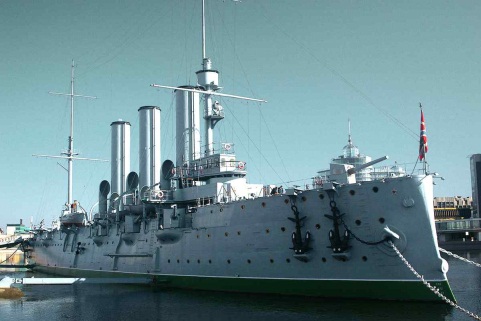  Михаил  Матусовский  посвятил          стихотворение  легендарному  кораблю. Как    называется  корабль?  (Ответ – слайд 35 -  «Крейсер  «Аврора») Вопрос 10:  (Слайд 36)  Режиссер Эльдар Рязанов сказал: «Когда задумаешься, оказывается, что большинство стихов для главных песен нашей жизни написал этот автор».  Назовите  имя и фамилию  автора. (Ответ – слайд 37 - Михаил   Матусовский)IV. Поэзия    Михаила   Львовича   Матусовского   Ведущий 1: (Слайд 38)     - Дорогие, друзья.  Давайте вспомним стихотворения нашего земляка,  поэта, Михаила  Матусовского.Ведущий 2:     - Память о поэте будет  жить  вечно тогда, когда  о  нем  будут  помнить люди, петь песни на его стихи,  читать  книги.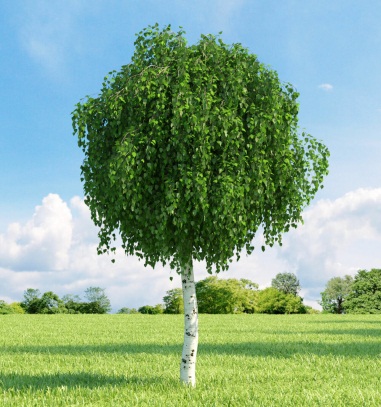 1 ученик: (Слайд 39)     Лишь только подснежник распустится в срок,    Лишь только приблизятся первые грозы,      На белых стволах появляется сок –    То плачут березы, то плачут берёзы.2 ученик:  (Слайд 40)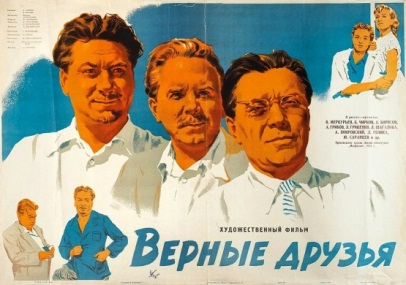    Шёл ли дальней стороною,    Плыл ли морем я,   Всюду были вы со мною,    Верные друзья.   И бывало, в час тревоги,   В сумрачный денёк,   Освещал нам все дороги 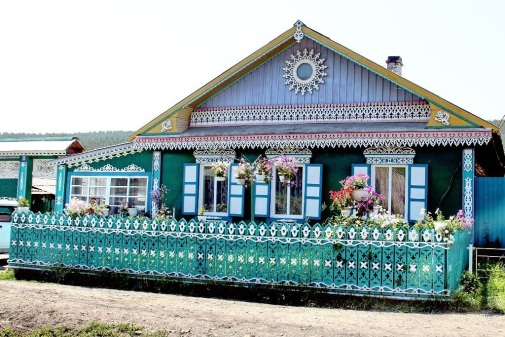    Дружбы огонёк.     3 ученик:  (Слайд 41)Письма, письма лично на почту ношу –Словно я роман с продолженьем пишу.Знаю, знаю точно, где мой адресат –В доме, где резной палисад!4 ученик: (Слайд 42) Летите, голуби, летите,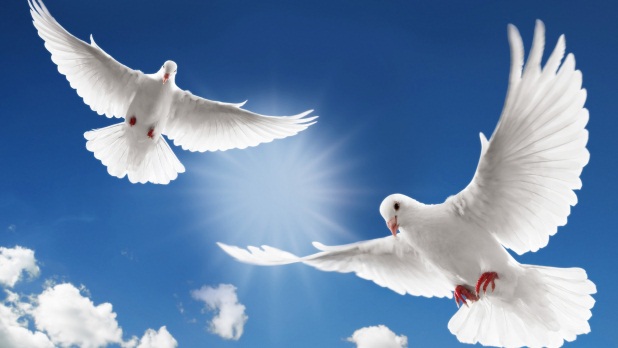 Для вас нигде преграды нет.Несите, голуби, неситеНародам мира наш привет.                                 Пусть над землёю ветер стонет,Пусть в тёмных тучах небосвод.В пути вас коршун не догонит,С пути вас буря не собьёт.5 ученик:  (Слайд 43)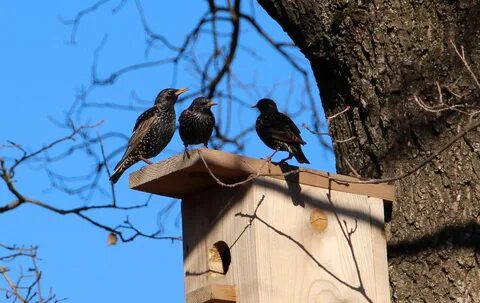 Опять свой наряд обновили  В зелёных побегах леса.И нас на заре разбудилиВесёлых скворцов голоса.Знакомые звонкие трели –Мы сразу узнать их смогли.6  ученик:  (Слайд 44)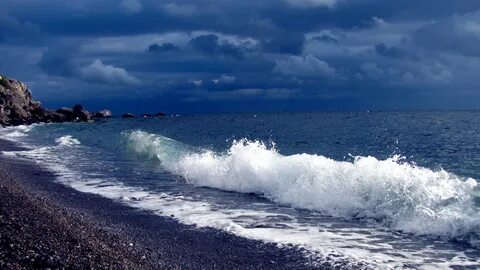 Тот, кто рождён был у моря,  Тот полюбил навсегдаБелые мачты на рейде,В дымке морской города,Свет маяка над водою,Южных ночей забытьё.Самое  синее в миреЧерное  море моё.7 ученик: (Слайд 45)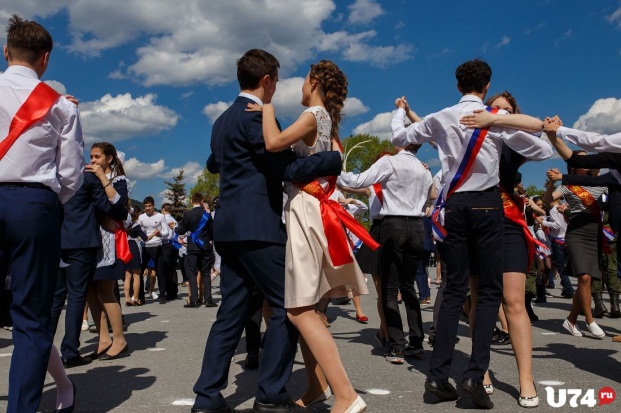  Давно, друзья весёлые,     Простились мы со школою, Но каждый год мы В свой приходим класс. В саду берёзки с кленами Встречают нас поклонами, И школьный вальс опять  Звучит для нас.V. Рефлексия. Заключительная частьВедущий 1:      -  Поэтом Матусовского назвал народ. Назвал и полюбил. Полюбил за умение в толпе видеть человека, за умение сочувствовать и сопереживать. За талант быть простым и понятным. За стихи, греющие душу, и песни, которые хочется петь даже в одиночестве. Ведущий 2: (Слайд 46)     -Памятник Матусовскому установлен в Луганске на Красной площади возле Луганского государственного института культуры и искусств 15 сентября 2007 года. Он отображает любимый уголок поэта, стоящего возле скамейки, на которой лежит открытая книга. Фонарный столб, изрезанный надписями с установленным на нём громкоговорителем, символизирует военное время, на которое пришлось творчество Михаила Львовича. Ведущий 1:   - Сам поэт как будто замер на мгновение, сочиняя новую строку. Возле памятника всегда лежат цветы. Межрегиональным союзом писателей учреждена литературная премия им. Михаила Матусовского для русскоязычных поэтов. Ведущий 2: (Слайд 47, 48, 49)  - В Музее истории и культуры города Луганска находится уникальная экспозиция, посвящённая жизни и творчеству Михаила Матусовского. В ней экспонируется рабочий кабинет, библиотека, личные вещи Михаила Львовича. Все вещи поступили по дарственному завещанию жены Матусовского – Евгении Акимовны Матусовской. Она очень хотела, чтобы всё, что сохранилось в семье, и было для неё так дорого, попало именно в Луганск. Ведущий 1: (Слайд  50, 51)  - Установлена Памятная доска в Москве, где последние годы проживал поэт. В Луганске  назван  в честь М. Матусовского  сквер. Уже стало традицией проводить научные конференции, литературные конкурсы, концерты, фестивали   песен,  посвященные  М. Матусовскому. В нашей школе есть экспозиция,  которая посвящена  М. Матусовскому.Учитель: - Ребята, подходит к концу наша встреча с военным творчеством Михаила Матусовского. Я  предлагаю  возложить цветы к памятнику поэта. Перед вами плакат с портретом  М. Матусовского. У каждого из вас есть по два цветочка: раскрытый  цветок и нераспустившийся бутон. Распустившийся цветок означает то, что вам понравилось наше мероприятие, все было понятно, вы узнали много интересного. Нераспустившийся бутон означает, что у вас остались вопросы, вы хотели бы еще больше узнать о поэте. Каждый из вас прикрепит к плакату один из цветов, мы пересчитаем их, сделаем выводы. Ведущий 1: -Если будет больше распустившихся цветов – отлично!Ведущий 2: - Если будет больше нераспустившихся цветов – проведем еще мероприятие, посетим музей, памятник, сделаем проект по творчеству поэта.Учитель: - А закончить  нашу встречу я хочу словами поэта:  (Слайд 52)«Пока живут на свете люди, встречающие ранние рассветы, собирающие в поле цветы, влюбляющиеся и назначающие друг другу свидания, склоняющиеся над колыбелью и отмечающие серебряные свадьбы,— будут на земле существовать и песни».(Фонограмма песни «С чего начинается Родина»)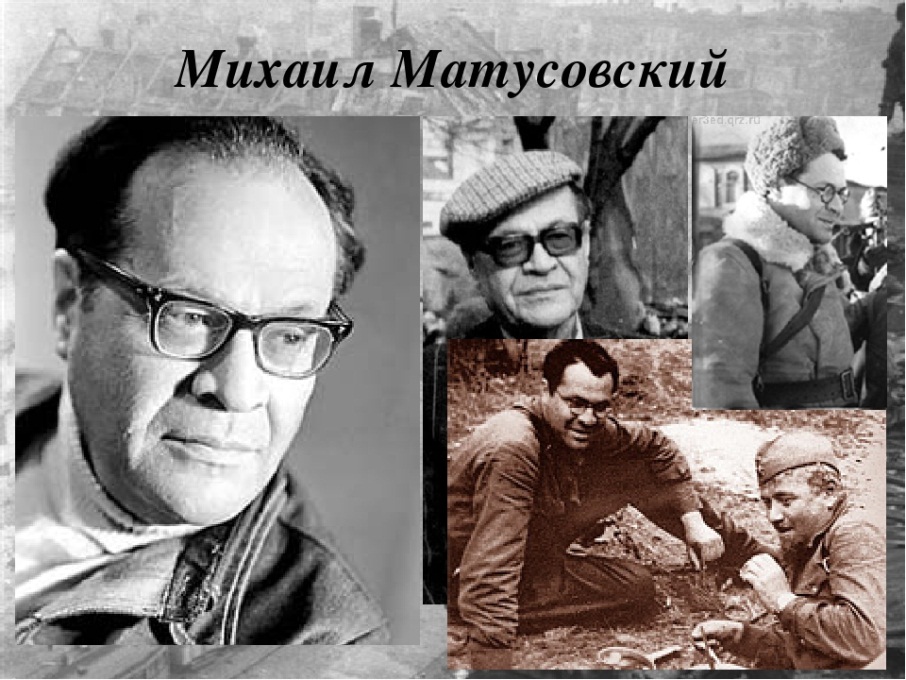 Литература:1. Большой толковый словарь русского языка; гл. ред. С.А. Кузнецов. - СПб: Норинт, 1998. -1536с.2. Культура русской речи. Энциклопедический словарь-справочник; под ред. Л.Ю. Иванова, А. П. Сковородникова, Е.Н. Ширяева. - М.: Флинта; Наука, 2003. -840с.3. Матусовский М. Л. Избранные произведения: в2-хт. / М. Л. Матусовский. -М.: Художественная литература, 1982.4. Матусовский М. Л. Такая короткая долгая жизнь: стихи и песни/М. Л. Матусовский. - М.: РИФ «РОЙ», 1995. -176с.5. М. Матусовский о жизни. И жизнь о нём: сборник; под общ.  ред.О.В. Приколоты. - Луганск: Издательство «Максим»,2010. - 400с.6. Стилистический энциклопедический словарь русского языка; под ред. М. Н. Кожиной. - М.: Флинта; Наука, 2003. -696c.7. Толковый словарь русского языка: В 4 т.; под ред. проф. Д.Н. Ушакова. -М.: ТЕРРА, 1996.8. Энциклопедический словарь по культурологии; под общей редакцией доктора философских наук, профессора А.А. Радугина. М.: Издательство «Центр», 1997. -478с.